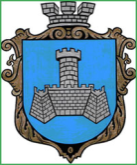 Українам. Хмільник  Вінницької областіР О З П О Р Я Д Ж Е Н Н Я МІСЬКОГО  ГОЛОВИ від  20 вересня  2021 р.                                                   №474–рПро проведення   черговогозасідання виконкому міської ради    Відповідно до п.п.2.2.3 пункту 2.2 розділу 2 Положення про виконавчий комітет Хмільницької міської ради 7 скликання, затвердженого  рішенням 46 сесії міської ради 7 скликання від 22.12.2017р. №1270,розглянувши службові записки начальника управління праці та соціального захисту населення Хмільницької міської ради Тимошенко І.Я. від 09.09.2021 р. №06-3262/01-23,20.09.2021 р. №06-3400/01-23,начальника служби у справах дітей Хмільницької міської ради Тишкевича Ю.І. від 15.09.2021 р.,начальника Управління житлово-комунального господарства та комунальної власності Хмільницької міської ради Литвиненко І.С. від 16.09.2021 р. №01-11/828,20.09.2021 р.,начальника Відділу культури і туризму Хмільницької міської ради Цупринюк Ю.С. від 16.09.2021 р.,начальника Управління освіти.молоді та спорту Хмільницької міської ради Оліха В.В. від 16.09.2021 р. №1156/01-16, начальника відділу з питань охорони здоров»я Хмільницької міської ради Кравчука О.М. від 16.09.2021 р. №165/01-15, керуючись ст.42, ст.59 Закону України „Про місцеве самоврядування в Україні”:Провести  чергове засідання виконкому  міської  ради  22.09.2021 року о 10.00 год., на яке винести наступні питання:2.Загальному відділу міської ради  ( О.Д.Прокопович) довести це  розпорядження до членів виконкому міської ради та всіх зацікавлених суб’єктів.3.Контроль за виконанням цього розпорядження залишаю за собою.Міський голови                                        Микола ЮРЧИШИНС.МАТАШО.ПРОКОПОВИЧН.БУЛИКОВА1Про виконання фінансового плану КП «Хмільниккомунсервіс» за І півріччя 2021рокуПро виконання фінансового плану КП «Хмільниккомунсервіс» за І півріччя 2021рокуДоповідає:Прокопович Юрій ІвановичНачальник  КП «Хмільниккомунсервіс»2Про виконання фінансового плану КП «Хмільницька ЖЕК» за півріччя 2021 рокуПро виконання фінансового плану КП «Хмільницька ЖЕК» за півріччя 2021 рокуДоповідає: Прокопович Юрій Іванович  Начальник  КП «Хмільниккомунсервіс» 3Про хід підготовки житлово-комунального господарства та об’єктів соціальної сфери Хмільницької міської територіальної громади до роботи в осінньо-зимовий період 2021-2022 роківПро хід підготовки житлово-комунального господарства та об’єктів соціальної сфери Хмільницької міської територіальної громади до роботи в осінньо-зимовий період 2021-2022 роківДоповідає:Литвиненко Інна СергіївнаНачальник Управління житлово-комунального господарства та комунальної власності Хмільницької міської ради4Про початок опалювального періоду 2021-2022 років в населених пунктах Хмільницької міської територіальної громадиПро початок опалювального періоду 2021-2022 років в населених пунктах Хмільницької міської територіальної громадиДоповідає: Литвиненко Інна СергіївнаНачальник Управління житлово-комунального господарства та комунальної власності Хмільницької міської ради5Про квартирний облік при виконавчому комітеті Хмільницької міської радиПро квартирний облік при виконавчому комітеті Хмільницької міської радиДоповідає: Литвиненко Інна СергіївнаНачальник Управління житлово-комунального господарства та комунальної власності Хмільницької міської ради6Про надання дозволу на влаштування індивідуального опалення квартири громадянці Л. Т. С.Про надання дозволу на влаштування індивідуального опалення квартири громадянці Л. Т. С.Доповідає: Литвиненко Інна СергіївнаНачальник Управління житлово-комунального господарства та комунальної власності Хмільницької міської ради7Про розгляд заяви АПНВП «Візит» з питання видалення деревонасаджень у населених пунктах Хмільницької міської територіальної громадиПро розгляд заяви АПНВП «Візит» з питання видалення деревонасаджень у населених пунктах Хмільницької міської територіальної громадиДоповідає: Литвиненко Інна СергіївнаНачальник Управління житлово-комунального господарства та комунальної власності Хмільницької міської ради8Про розгляд клопотань юридичних та фізичних осіб з питань видалення деревонасаджень у населених пунктах Хмільницької міської територіальної громадиПро розгляд клопотань юридичних та фізичних осіб з питань видалення деревонасаджень у населених пунктах Хмільницької міської територіальної громадиДоповідає: Литвиненко Інна СергіївнаНачальник Управління житлово-комунального господарства та комунальної власності Хмільницької міської ради9Про погодження розміщення будівельних матеріалів на загальноміській території Хмільницької міської територіальної громадиПро погодження розміщення будівельних матеріалів на загальноміській території Хмільницької міської територіальної громадиДоповідає:Литвиненко Інна СергіївнаНачальник Управління житлово-комунального господарства та комунальної власності Хмільницької міської ради10Про фінансування з місцевого бюджету коштів для надання одноразової матеріальної допомоги громадянам, які перебувають у складних життєвих обставинахПро фінансування з місцевого бюджету коштів для надання одноразової матеріальної допомоги громадянам, які перебувають у складних життєвих обставинахДоповідає:Тимошенко Ірина ЯрославівнаНачальник управління праці та соціального захисту населення Хмільницької міської ради11Про фінансування з місцевого бюджету коштів для надання одноразової матеріальної допомоги громадянам, відповідно до висновків депутатів Хмільницької міської радиПро фінансування з місцевого бюджету коштів для надання одноразової матеріальної допомоги громадянам, відповідно до висновків депутатів Хмільницької міської радиДоповідає: Тимошенко Ірина ЯрославівнаНачальник управління праці та соціального захисту населення Хмільницької міської ради12Про фінансування з місцевого бюджету коштів для надання одноразової матеріальної допомоги громадянам, які призвані на строкову військову службу та військову службу за контрактомПро фінансування з місцевого бюджету коштів для надання одноразової матеріальної допомоги громадянам, які призвані на строкову військову службу та військову службу за контрактомДоповідає: Тимошенко Ірина ЯрославівнаНачальник управління праці та соціального захисту населення Хмільницької міської ради13Про фінансування з місцевого бюджету 2021 року коштів для надання одноразової матеріальної допомоги одному з батьків, вдовам загиблих/померлих учасників АТО, ООС, до Дня захисника УкраїниПро фінансування з місцевого бюджету 2021 року коштів для надання одноразової матеріальної допомоги одному з батьків, вдовам загиблих/померлих учасників АТО, ООС, до Дня захисника УкраїниДоповідає: Тимошенко Ірина ЯрославівнаНачальник управління праці та соціального захисту населення Хмільницької міської ради14Про фінансування з місцевого бюджету коштів для надання матеріальної допомоги  громадянам Хмільницької міської територіальної громади на лікування вкрай складних захворюваньПро фінансування з місцевого бюджету коштів для надання матеріальної допомоги  громадянам Хмільницької міської територіальної громади на лікування вкрай складних захворюваньДоповідає: Тимошенко Ірина ЯрославівнаНачальник управління праці та соціального захисту населення Хмільницької міської ради15Про утворення опікунської ради при виконавчому комітеті Хмільницької міської ради, затвердження її складу та відповідного ПоложенняПро утворення опікунської ради при виконавчому комітеті Хмільницької міської ради, затвердження її складу та відповідного ПоложенняДоповідає: Тимошенко Ірина ЯрославівнаНачальник управління праці та соціального захисту населення Хмільницької міської ради16Про затвердження складу комітету забезпечення доступності осіб з інвалідністю та інших маломобільних груп населення до об’єктів соціальної та інженерно-транспортної інфраструктур Хмільницької міської територіальної громадиПро затвердження складу комітету забезпечення доступності осіб з інвалідністю та інших маломобільних груп населення до об’єктів соціальної та інженерно-транспортної інфраструктур Хмільницької міської територіальної громадиДоповідає: Тимошенко Ірина ЯрославівнаНачальник управління праці та соціального захисту населення Хмільницької міської ради17Про внесення змін до складу міської робочої групи з питань забезпечення контролю за додержанням законодавства про працю та реалізації державної політики у сфері зайнятості населення на території населених пунктів Хмільницької міської територіальної громадиПро внесення змін до складу міської робочої групи з питань забезпечення контролю за додержанням законодавства про працю та реалізації державної політики у сфері зайнятості населення на території населених пунктів Хмільницької міської територіальної громадиДоповідає: Тимошенко Ірина ЯрославівнаНачальник управління праці та соціального захисту населення Хмільницької міської ради18Про внесення змін до складу міської тимчасової комісії з питань погашення заборгованості із заробітної плати (грошового забезпечення), пенсій, стипендій та інших соціальних виплатПро внесення змін до складу міської тимчасової комісії з питань погашення заборгованості із заробітної плати (грошового забезпечення), пенсій, стипендій та інших соціальних виплатДоповідає: Тимошенко Ірина ЯрославівнаНачальник управління праці та соціального захисту населення Хмільницької міської ради19Про участь у реалізації експериментального проєкту з організації в Хмільницькій міській територіальній громаді соціальної роботи із сім’ями та дітьми, які належать до вразливих груп населення та/або перебувають у складних життєвих обставинахПро участь у реалізації експериментального проєкту з організації в Хмільницькій міській територіальній громаді соціальної роботи із сім’ями та дітьми, які належать до вразливих груп населення та/або перебувають у складних життєвих обставинахДоповідає: Тимошенко Ірина ЯрославівнаНачальник управління праці та соціального захисту населення Хмільницької міської ради20Про хід виконання Програми економічного і соціального розвитку Хмільницької міської територіальної громади за I півріччя 2021 рокуПро хід виконання Програми економічного і соціального розвитку Хмільницької міської територіальної громади за I півріччя 2021 рокуДоповідає:Підвальнюк Юрій ГригоровичНачальник управління агроекономічного розвитку та євроінтеграції Хмільницької міської ради21Про окремі питання роботи суб»єктів підприємницької діяльності з нагоди святкування Дня міста ХмільникаПро окремі питання роботи суб»єктів підприємницької діяльності з нагоди святкування Дня міста ХмільникаДоповідає: Підвальнюк Юрій ГригоровичНачальник управління агроекономічного розвитку та євроінтеграції Хмільницької міської ради22Про внесення змін до рішення виконавчого комітету Хмільницької міської ради від 21.01.2021 р. №73 «Про встановлення лімітів споживання енергоносіїв та водопостачання бюджетним установам Хмільницької міської територіальної громади на 2021 рік» (зі змінами)Про внесення змін до рішення виконавчого комітету Хмільницької міської ради від 21.01.2021 р. №73 «Про встановлення лімітів споживання енергоносіїв та водопостачання бюджетним установам Хмільницької міської територіальної громади на 2021 рік» (зі змінами)Доповідає: Підвальнюк Юрій ГригоровичНачальник управління агроекономічного розвитку та євроінтеграції Хмільницької міської ради23Про внесення змін до рішення виконавчого комітету Хмільницької міської ради від 21.01.2021 р. №73 «Про встановлення лімітів споживання енергоносіїв та водопостачання бюджетним установам Хмільницької міської територіальної громади на 2021 рік» (зі змінами)Про внесення змін до рішення виконавчого комітету Хмільницької міської ради від 21.01.2021 р. №73 «Про встановлення лімітів споживання енергоносіїв та водопостачання бюджетним установам Хмільницької міської територіальної громади на 2021 рік» (зі змінами)Доповідає: Підвальнюк Юрій ГригоровичНачальник управління агроекономічного розвитку та євроінтеграції Хмільницької міської ради24Про погодження Комунальному некомерційному підприємству «Хмільницький Центр первинної медико-санітарної допомоги» наміру передачі майна в орендуПро погодження Комунальному некомерційному підприємству «Хмільницький Центр первинної медико-санітарної допомоги» наміру передачі майна в орендуДоповідає: Кравчук ОлександрМиколайовичНачальник відділу з питань охорони здоров»я Хмільницької міської ради 25Про безоплатну передачу комунального майна з балансу   Комунального некомерційного підприємства «Хмільницький   Центр первинної медико-санітарної допомоги»Про безоплатну передачу комунального майна з балансу   Комунального некомерційного підприємства «Хмільницький   Центр первинної медико-санітарної допомоги»Доповідає: Кравчук Олександр МиколайовичНачальник відділу з питань охорони здоров»я Хмільницької міської ради26Про безоплатну передачу комунального майна з балансу Комунального некомерційного підприємства    «Хмільницька стоматполіклініка»Про безоплатну передачу комунального майна з балансу Комунального некомерційного підприємства    «Хмільницька стоматполіклініка»Доповідає: Кравчук Олександр МиколайовичНачальник відділу з питань охорони здоров»я Хмільницької міської ради27Про затвердження розміру надбавок за складність та напруженість в роботі керівникам закладів освіти Хмільницької міської ради та виплату премії педагогічним працівникамПро затвердження розміру надбавок за складність та напруженість в роботі керівникам закладів освіти Хмільницької міської ради та виплату премії педагогічним працівникамДоповідає: Оліх Віталій ВасильовичНачальник Управління освіти,молоді та спорту Хмільницької міської ради28Внесення змін до рішення виконавчого комітету міської ради №63 від 21.01.2021 р. «Про погодження розміру батьківської плати за навчання учнів основного контингенту та груп, що працюють на засадах самоокупності на 2021 рік    Комунального позашкільного навчального закладу  Хмільницька школа мистецтв»Внесення змін до рішення виконавчого комітету міської ради №63 від 21.01.2021 р. «Про погодження розміру батьківської плати за навчання учнів основного контингенту та груп, що працюють на засадах самоокупності на 2021 рік    Комунального позашкільного навчального закладу  Хмільницька школа мистецтв»Доповідає: Франчук Андрій МиколайовичВ. о. директора  Комунального позашкільного навчального закладу  Хмільницька школа мистецтв29Про безоплатну передачу комунального майна з балансу Відділу культури і туризму Хмільницької міської ради на баланс комунальних закладів Хмільницької міської радиПро безоплатну передачу комунального майна з балансу Відділу культури і туризму Хмільницької міської ради на баланс комунальних закладів Хмільницької міської радиДоповідає: Цупринюк Юлія СтепанівнаНачальник Відділу культури і туризму Хмільницької міської ради30Про надання дозволу Комунальному некомерційному підприємству «Хмільницький центр первинної медико-санітарної допомоги» Хмільницької міської ради на розміщення зовнішньої реклами по вул. Пушкіна, 64 в м. ХмільникуПро надання дозволу Комунальному некомерційному підприємству «Хмільницький центр первинної медико-санітарної допомоги» Хмільницької міської ради на розміщення зовнішньої реклами по вул. Пушкіна, 64 в м. ХмільникуДоповідає: Король Альона МихайлівнаПровідний спеціаліст управління містобудування та архітектури Хмільницької міської ради31Про погодження розміщення соціальної реклами ФОП Сердюк Надії Вікторівні в м. ХмільникуПро погодження розміщення соціальної реклами ФОП Сердюк Надії Вікторівні в м. ХмільникуДоповідає: Король Альона МихайлівнаПровідний спеціаліст управління містобудування та архітектури Хмільницької міської ради32Про переоформлення дозволу на розміщення зовнішньої реклами в м. ХмільникуПро переоформлення дозволу на розміщення зовнішньої реклами в м. ХмільникуДоповідає: Король Альона МихайлівнаПровідний спеціаліст управління містобудування та архітектури Хмільницької міської ради33Про внесення змін до рішення виконавчого комітету Хмільницької міської ради від 25.03.2021р. № 173 «Про проведення чергових призовів громадян України на строкову військову службу у 2021 році» (зі змінами)Про внесення змін до рішення виконавчого комітету Хмільницької міської ради від 25.03.2021р. № 173 «Про проведення чергових призовів громадян України на строкову військову службу у 2021 році» (зі змінами)Доповідає: Вонсович Оксана Леонідівна В. о. начальника відділу цивільного захисту,оборонної роботи та взаємодії з правоохоронними органами Хмільницької міської ради                                                                                                                                                                                                                                                                                      34Про виплату одноразової фінансової підтримки спортсменці Хмільницької міської територіальної громади М. Ш.  за високі досягнення в спорті на 16 параолімпійських іграх в ТокіоПро виплату одноразової фінансової підтримки спортсменці Хмільницької міської територіальної громади М. Ш.  за високі досягнення в спорті на 16 параолімпійських іграх в ТокіоДоповідає:Пачевський Віталій ГригоровичНачальник відділу молоді та спорту Управління освіти, молоді та спорту Хмільницької міської ради35Про надання дозволу гр. Г. О. І. на  дарування гр. Д. Т. М. ____ часини житлового будинку і  земельної ділянки, де право користування мають малолітні Д. В. В., 20__ р.н., О. Д. М., 20___р.н., О. М. М., 20__ р.н.Про надання дозволу гр. Г. О. І. на  дарування гр. Д. Т. М. ____ часини житлового будинку і  земельної ділянки, де право користування мають малолітні Д. В. В., 20__ р.н., О. Д. М., 20___р.н., О. М. М., 20__ р.н.Доповідає:Тишкевич Юрій ІвановичНачальник служби у справах дітей Хмільницької міської ради36Про визнання рішень виконавчого комітету Хмільницької міської ради з питань влаштування дитини на цілодобове перебування до закладу, який здійснює інституційний догляд і виховання дітей такими, що втратили чинністьПро визнання рішень виконавчого комітету Хмільницької міської ради з питань влаштування дитини на цілодобове перебування до закладу, який здійснює інституційний догляд і виховання дітей такими, що втратили чинністьДоповідає: Тишкевич Юрій ІвановичНачальник служби у справах дітей Хмільницької міської ради37Про  розгляд заяв щодо дарування квартири неповнолітній  Б. М. В., 20___ р.нПро  розгляд заяв щодо дарування квартири неповнолітній  Б. М. В., 20___ р.нДоповідає: Тишкевич Юрій ІвановичНачальник служби у справах дітей Хмільницької міської ради38Про розгляд заяви громадянки К. О. В.Про розгляд заяви громадянки К. О. В.Доповідає: Тишкевич Юрій ІвановичНачальник служби у справах дітей Хмільницької міської ради39Про подання до суду позовної заяви  щодо позбавлення батьківських прав гр. А. Н. С. стосовно малолітньої  дочки  А. А. І., 20__ р.н.Про подання до суду позовної заяви  щодо позбавлення батьківських прав гр. А. Н. С. стосовно малолітньої  дочки  А. А. І., 20__ р.н.Доповідає: Тишкевич Юрій ІвановичНачальник служби у справах дітей Хмільницької міської ради40Про вибуття С. В. В., 20___ р.н.  з прийомної сім’ї П., припинення функціонування прийомної сім’їПро вибуття С. В. В., 20___ р.н.  з прийомної сім’ї П., припинення функціонування прийомної сім’їДоповідає: Тишкевич Юрій ІвановичНачальник служби у справах дітей Хмільницької міської ради41Про розгляд ухвали Хмільницького міськрайонного суду Вінницької  області від   ______ року по справі № ____Про розгляд ухвали Хмільницького міськрайонного суду Вінницької  області від   ______ року по справі № ____Доповідає: Тишкевич Юрій ІвановичНачальник служби у справах дітей Хмільницької міської ради42Про припинення  опіки над дитиною-сиротою В. Є. В., 20__ р.н.Про припинення  опіки над дитиною-сиротою В. Є. В., 20__ р.н.Доповідає: Тишкевич Юрій ІвановичНачальник служби у справах дітей Хмільницької міської ради43Про припинення опіки над дитиною-сиротою В.  М. І., 20__ р.н.Про припинення опіки над дитиною-сиротою В.  М. І., 20__ р.н.Доповідає: Тишкевич Юрій ІвановичНачальник служби у справах дітей Хмільницької міської ради44Про затвердження Плану заходів щодо складання проєкту бюджету Хмільницької міської територіальної громади на 2022 рікПро затвердження Плану заходів щодо складання проєкту бюджету Хмільницької міської територіальної громади на 2022 рікДоповідає: Тищенко Тетяна ПетрівнаНачальник фінансового управління Хмільницької міської ради45Про проект рішення міської ради «Про затвердження договору про міжбюджетні трансферти між місцевими бюджетами від 18 серпня 2021 року»Про проект рішення міської ради «Про затвердження договору про міжбюджетні трансферти між місцевими бюджетами від 18 серпня 2021 року»Доповідає: Тищенко Тетяна ПетрівнаНачальник фінансового управління Хмільницької міської ради46Про проект рішення міської ради «Про внесення змін до рішення 3 сесії міської ради 8 скликання від 24.12.2020 року №114 «Про бюджет Хмільницької міської територіальної громади на 2021 рік» (зі змінами)»Про проект рішення міської ради «Про внесення змін до рішення 3 сесії міської ради 8 скликання від 24.12.2020 року №114 «Про бюджет Хмільницької міської територіальної громади на 2021 рік» (зі змінами)»Доповідає: Тищенко Тетяна ПетрівнаНачальник фінансового управління Хмільницької міської ради47Про укладення договорів оренди нежитлових приміщень, що перебувають на балансі виконавчого комітету міської радиПро укладення договорів оренди нежитлових приміщень, що перебувають на балансі виконавчого комітету міської радиДоповідає: Маташ Сергій ПетровичКеруючий справами виконкому Хмільницької міської ради48Про перелік питань що виносяться на розгляд  позачергової 19  сесії Хмільницької міської ради 8 скликання 23 вересня  2021 року Про перелік питань що виносяться на розгляд  позачергової 19  сесії Хмільницької міської ради 8 скликання 23 вересня  2021 року Доповідає: Крепкий Павло ВасильовичСекретар Хмільницької міської ради49Про перелік питань що виносяться на розгляд  чергової 20  сесії Хмільницької міської ради 8 скликання 1 жовтня  2021 року         Про перелік питань що виносяться на розгляд  чергової 20  сесії Хмільницької міської ради 8 скликання 1 жовтня  2021 року         Доповідає: Крепкий Павло ВасильовичСекретар Хмільницької міської ради